四川信息职业技术学院科技处文件学院科技处〔2022〕065号关于举行部分省市级课题开题会的通知各位课题负责人：根据工作安排，2022年立项部分课题将于近期开题，请课题负责人准备好开题资料，现就有关事项通知如下。一、开题安排1.时间：中秋后第一个星期，具体时间和地点另行通知。2.资料准备：课题负责人须按要求准备申报书1份、开题报告3份、开题评审表（填写好基础信息）1份、开题陈述PPT，材料不规范者不予开题。3.到场人员：课题负责人、成员1-2人。二、开题流程1.课题负责人亲自陈述拟解决的问题、研究的内容、创新点、任务分工、预期成果等情况（PPT，≤10分钟）。2.开题专家给出开题意见，填写《开题评审意见表》。3.课题负责人根据开题专家意见在一周内改好开题报告，经开题专家组长确认后，提交电子稿至科技处张金玲处备案。四川信息职业技术学院科技处 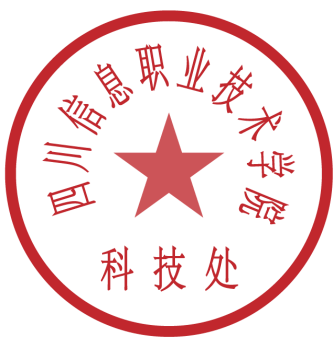                                        2022年9月5日四川信息职业技术学院科技处           2022年9月5日印发附件： 2022年9月课题开题清单序号负责人课题名称课题来源级别1熊征伟成渝地区双城经济圈高职智能制造技能人才校企共育体系构建研究与实践成渝地区教育与经济社会协同发展研究中心省级2张又文“双高”背景下成渝地区高职院校协同提升技术创新服务能力策略研究成渝地区教育与经济社会协同发展研究中心省级3车亚进欠发达地区高职院校“双师型”教师队伍建设研究与探索工业和信息化职业教育指导委员会省级4乔治锡基于成果导向的信息安全技术应用专业群人才培养模式改革工业和信息化职业教育指导委员会省级5谢宇高职人工智能技术应用专业教学体系构建研究工业和信息化职业教育指导委员会省级6张俊晖基于大赛训练营的高职软件人才培养研究与实践工业和信息化职业教育指导委员会省级7张倩莉基于“四轮驱动、四阶递进”的计算机网络技术专业群人才培养模式研究工业和信息化职业教育指导委员会省级8周瑾怡基于3+2中高职衔接《路由交换技术》教材建设研究工业和信息化职业教育指导委员会省级9杨强广元革命老区红色旅游与区域耦合协调发展研究广元市社会科学界联合会市级10廖丽琴“一带一路”战略背景下川东北地区物流 产业核心竞争力研究——以广元市为例广元市社会科学界联合会市级11韩磊广元三线建设题材纪录片创作研究与实践广元市社会科学界联合会市级12刘婷广元市民间工艺民俗研究——以苍溪县歧坪真丝地挂毯织造技艺为例广元市社会科学界联合会市级13李明蓉红四方面军木门会议遗迹的保护利用及其当代价值研究广元市社会科学界联合会市级14叶小菊广元市红色题材沙画短视频创作研究广元市社会科学界联合会市级15胡官金青川县七佛贡茶茶饼制作工艺传承人口述史研究广元市社会科学界联合会市级16强娇娇“记住乡愁”品牌打造助推乡村振兴路径研究——以青川县张家村为例广元市社会科学界联合会市级17贯凌云川剧动漫化在社科基地的研究与推广广元市社会科学界联合会市级18唐妙荣基于留学生教育的广元文化对外传播研究广元市社会科学界联合会市级19张金玲高校科普服务地方中小学的路径研究广元市社会科学界联合会市级20董春华川陕革命老区红色文化融入地方高校党建工作路径研究广元市社会科学界联合会市级21郑雅文广元红色旅游条漫设计与应用研究广元市社会科学界联合会市级22杜沅荫广元红色文化融入大中小学思政课教学一体化的路径研究广元市社会科学界联合会市级